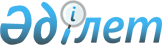 Об утверждении Стандарта организации оказания офтальмологической помощи в Республике Казахстан
					
			Утративший силу
			
			
		
					Приказ Министра здравоохранения и социального развития Республики Казахстан от 25 декабря 2015 года № 1023. Зарегистрирован в Министерстве юстиции Республики Казахстан 26 января 2016 года № 12923. Утратил силу приказом Министра здравоохранения Республики Казахстан от 29 ноября 2023 года № 168
      Сноска. Утратил силу приказом Министра здравоохранения РК от 29.11.2023 № 168 (вводится в действие по истечении десяти календарных дней после дня его первого официального опубликования).
      В соответствии с подпунктом 6) пункта 1 статьи 7 Кодекса Республики Казахстан от 18 сентября 2009 года "О здоровье народа и системе здравоохранения", подпунктом 9) пункта 16 Положения о Министерстве здравоохранения и социального развития Республики Казахстан, утвержденного постановлением Правительства Республики Казахстан от 23 сентября 2014 года № 1005, ПРИКАЗЫВАЮ:
      1. Утвердить прилагаемый Стандарт организации оказания офтальмологической помощи в Республике Казахстан.
      2. Департаменту организации медицинской помощи Министерства здравоохранения и социального развития Республики Казахстан в установленном законодательстве порядке обеспечить:
      1) государственную регистрацию настоящего приказа в Министерстве юстиции Республики Казахстан;
      2) в течение десяти календарных дней после государственной регистрации настоящего приказа в Министерстве юстиции Республики Казахстан направление на официальное опубликование в периодических печатных изданиях и информационно-правовой системе "Әділет"; 
      3) размещение настоящего приказа на интернет-ресурсе Министерства здравоохранения и социального развития Республики Казахстан; 
      4) в течение десяти рабочих дней после государственной регистрации настоящего приказа в Министерстве юстиции Республики Казахстан представление в Департамент юридической службы Министерства здравоохранения и социального развития Республики Казахстан сведений об исполнении мероприятий, предусмотренных подпунктами 1), 2) и 3) настоящего пункта.
      3. Контроль за исполнением настоящего приказа возложить на вице-министра здравоохранения и социального развития Республики Казахстан Цой А.В. 
      4. Настоящий приказ вводится в действие по истечении десяти календарных дней после дня его первого официального опубликования.  Стандарт организации оказания офтальмологической помощи
в Республике Казахстан
1. Общие положения
      1. Стандарт организации оказания офтальмологической помощи в Республике Казахстан (далее - Стандарт) разработан в соответствии с подпунктом 6) пункта 1 статьи 7 Кодекса Республики Казахстан от 18 сентября 2009 года "О здоровье народа и системе здравоохранения" (далее - Кодекс) и подпунктом 9) пункта 16 Положения о Министерстве здравоохранения и социального развития Республики Казахстан, утвержденного постановлением Правительства Республики Казахстан от 23 сентября 2014 года № 1005.
      2. Настоящий Стандарт устанавливает требования к организации оказания медицинской помощи пациентам с заболеваниями органа зрения на амбулаторно-поликлиническом, стационарном, стационарозамещающем уровнях.
      3. Штаты организаций, оказывающих офтальмологическую помощь населению, устанавливаются в соответствии со штатными нормативами, утвержденными приказом Министра здравоохранения Республики Казахстан от 7 апреля 2010 года № 238 "Об утверждении типовых штатов и штатных нормативов организаций здравоохранения" (зарегистрирован в Реестре государственной регистрации нормативных правовых актов Республики Казахстан за № 6173).
      4. Термины и определения, используемые в настоящем Стандарте:
      1) профильный специалист - медицинский работник с высшим медицинским образованием, имеющий сертификат по специальности "офтальмология" (взрослая и детская); 
      2) организация здравоохранения юридическое лицо, осуществляющее деятельность в области здравоохранения;
      3) портал Бюро госпитализации (далее - Портал) - единая система электронной регистрации, учета, обработки и хранения направлений пациентов на плановую госпитализацию в стационар в рамках гарантированного объема бесплатной медицинской помощи; 
      4) микрохирургия глаза - комплекс хирургических вмешательств, проводимых на органе зрения с использованием специализированного микроскопического оборудования и инструментария; 
      5) офтальмологическая помощь - комплекс медицинских услуг, включающий диагностику, лечение, профилактику и медицинскую реабилитацию, оказываемый пациентам с заболеваниями органа зрения;
      6) профилактика - комплекс медицинских и немедицинских мероприятий, направленных на предупреждение возникновения заболеваний, прогрессирования на ранних стадиях болезней и контролирование уже развившихся осложнений, повреждений органов и тканей; 
      7) гарантированный объем бесплатной медицинской помощи (далее - ГОБМП) - единый по перечню медицинских услуг объем медицинской помощи, оказываемой гражданам Республики Казахстан и оралманам, определяемый в соответствии с подпунктом 7) статьи 6 Кодекса. 2. Основные направления деятельности и структура организаций,
оказывающих офтальмологическую помощь в Республике Казахстан
      5. Основные задачи, функции и структура медицинских организаций (далее - МО), независимо от форм собственности и ведомственной принадлежности, оказывающих офтальмологическую помощь (взрослому и детскому) населению, определена Положением о деятельности медицинских организаций, оказывающих офтальмологическую помощь, утвержденным приказом Министра здравоохранения Республики Казахстан от 28 февраля 2012 года № 120 (зарегистрирован в Реестре государственной регистрации нормативных правовых актов Республики Казахстан за № 7505). 
      6. Координацию деятельности медицинских организаций, оказывающих офтальмологическую помощь в Республике Казахстан, независимо от форм собственности и ведомственной принадлежности, осуществляет взаимодействие с Акционерным обществом "Казахский ордена "Знак Почета" научно-исследовательский институт глазных болезней" (далее - КазНИИГБ) Министерства здравоохранения и социального развития Республики Казахстан. 3. Организация оказания офтальмологической помощи в
Республике Казахстан
      7. Офтальмологическая помощь населению в Республике Казахстан оказывается в рамках ГОБМП в соответствии с постановлением Правительства Республики Казахстан от 15 декабря 2009 года № 2136 "Об утверждении перечня гарантированного объема бесплатной медицинской помощи".
      8. Оказание офтальмологической помощи (взрослым и детям) осуществляется в следующих формах медицинской помощи:
      1) амбулаторно-поликлинической помощи, в том числе первичной медико-санитарной (далее - ПМСП) и консультативно-диагностической (далее - КДП);
      2) стационарной;
      3) стационарозамещающей.
      9. ПМСП пациентам с заболеваниями органа зрения предоставляется в соответствии с Правилами оказания первичной медико-санитарной помощи и Правилами прикрепления граждан к организациям первичной медико-санитарной помощи, утвержденными приказом Министра здравоохранения и социального развития Республики Казахстан от 28 апреля 2015 года № 281 (зарегистрирован в Реестре государственной регистрации нормативных правовых актов Республики Казахстан за № 11268).
      10. Оказание офтальмологической помощи на амбулаторно-поликлиническом уровне включает:
      1) профилактические, в том числе скрининговые осмотры;
      2) диагностические исследования, в том числе осмотр специалистом ПМСП, лабораторные и инструментальные исследования;
      3) лечебные мероприятия, в том числе оказание экстренной и неотложной медицинской помощи, лечебные манипуляции в соответствии с клиническими протоколами (далее - КП);
      4) предоставление пациентам с заболеваниями органа зрения рецептов на лекарственные препараты, в том числе по бесплатному лекарственному обеспечению в соответствии с перечнем лекарственных средств и изделий медицинского назначения для бесплатного обеспечения населения в рамках гарантированного объема бесплатной медицинской помощи на амбулаторном уровне с определенными заболеваниями (состояниями) и специализированными лечебными продуктами, утвержденного приказом исполняющего обязанности Министра здравоохранения Республики Казахстан от 4 ноября 2011 года № 786 (зарегистрирован в Реестре государственной регистрации нормативных правовых актов Республики Казахстан за № 7306); 
      5) отбор и направление на плановую госпитализацию в МО путем регистрации направления в Портале и определения планируемой даты плановой госпитализации с учетом права пациента на свободный выбор МО в соответствии с Правилами оказания стационарной помощи, утвержденных приказом Министра здравоохранения и социального развития Республики Казахстан от 29 сентября 2015 года № 761 (зарегистрирован в Реестре государственной регистрации нормативных правовых актов Республики Казахстан за № 12204) (далее - Приказ № 761);
      6) динамическое наблюдение за пациентами с офтальмологической патологией;
      7) диспансеризацию пациентов с офтальмологической патологией;
      8) оформление и ведение первичной медицинской документации в соответствии с приказом исполняющего обязанности Министра здравоохранения Республики Казахстан от 23 ноября 2010 года № 907 "Об утверждении форм первичной медицинской документации организаций здравоохранения" (зарегистрирован в Реестре государственной регистрации нормативных правовых актов Республики Казахстан за № 6697) (далее - Приказ № 907); 
      9) проведение экспертизы временной нетрудоспособности в соответствии с Правилами проведения экспертизы временной нетрудоспособности, выдачи листа и справки о временной нетрудоспособности, утвержденными приказом Министра здравоохранения и социального развития Республики Казахстан от 31 марта 2015 года № 183 (зарегистрирован в Реестре государственной регистрации нормативных правовых актов Республики Казахстан за № 10964); 
      10) формирование и пропаганда здорового образа жизни. 
      11. КДП пациентам с заболеваниями органа зрения осуществляется в соответствии с Правилами оказания консультативно-диагностической помощи, утвержденными приказом исполняющего обязанности Министра здравоохранения и социального развития Республики Казахстан от 28 июля 2015 года № 626 (зарегистрирован в Реестре государственной регистрации нормативных правовых актов Республики Казахстан за № 11958). 
      12. КДП осуществляется врачами офтальмологами и включает: 
      1) оказание консультативной, диагностической, лечебной и реабилитационной медицинской помощи больным с заболеваниями органа зрения; 
      2) оказание экстренной и неотложной медицинской помощи при острых состояниях и (или) заболеваниях глаза, его придаточного аппарата и орбиты (травмы глаза, его придаточного аппарата и орбиты, инородные тела глаза, термические и химические ожоги глаза и его придаточного аппарата, острые сосудистые заболевания глаза, острые заболевания зрительного нерва, язва роговицы с прободением, острый приступ глаукомы, острые гнойные воспалительные заболевания глаза, его придаточного аппарата и орбиты), требующих срочного медицинского вмешательства, а в случаях, требующих оказания медицинской помощи в стационарных условиях, направление пациентов в офтальмологическое отделение, где обеспечивается круглосуточная неотложная медицинская помощь (выбор МО по оказанию экстренной помощи осуществляется согласно графику оказания ургентной помощи, определяемый Управлением здравоохранения города, области); 
      3) лечение и наблюдение пациента врачом офтальмологом, при выявлении онкологического заболевания офтальмологического профиля, не требующего комбинированного и (или) сочетанного лечения;
      4) оказание медицинской помощи пациентам, выписанным из стационарных условий медицинской организации под наблюдение врача, в том числе после оперативных вмешательств, в случае необходимости проведения лечебных мероприятий, требующих наблюдения медицинскими работниками в течение нескольких часов в условиях медицинской организации; 
      5) оказание медицинской помощи больным с хроническими заболеваниями, требующими проведения повторных курсов лечения; 
      6) хирургическое, в том числе лазерное лечение пациентов; 
      7) привлечение врачей смежных специальностей при наличии сопутствующей патологии у пациентов; 
      8) динамическое и диспансерное наблюдение пациентов с заболеваниями органа зрения, в том числе наблюдение за детьми из группы риска (без развития ретинопатии недоношенных, с регрессом и другое); 
      9) участие в профилактических осмотрах прикрепленного населения;
      10) проведение медицинской реабилитации, направленной на восстановление утраченных зрительных функций; 
      11) организацию восстановительного лечения, проведение мероприятий, направленных на профилактику развития близорукости у детей, слепоты и слабовидения среди прикрепленного населения; 
      12) подготовку медицинской документации и своевременное направление больных на медико-социальную экспертизу для установления группы инвалидности;
      13) оформление и ведение первичной медицинской документации в соответствии с Приказом № 907.
      13. Показаниями для госпитализации в стационар является необходимость оказания специализированной и высокоспециализированной медицинской помощи с круглосуточным медицинским наблюдением. 
      14. Офтальмологическая помощь на стационарном уровне включает: 
      1) оказание высококвалифицированной специализированной медицинской помощи с применением необходимых диагностических исследований и методов лечения на основе доказательной медицины; 
      2) проведение ежедневного обхода пациентов, участие в обходах заведующего отделением; 
      3) диагностику (лабораторное и инструментальное обследование) и лечение (консервативное и хирургическое) в соответствии с КП; 
      4) организацию консультаций пациентов врачами смежных специальностей, организацию консилиумов;
      5) своевременную диагностику и оказание специализированной офтальмологической помощи новорожденным из группы риска по ретинопатии недоношенных в медицинских организациях родовспоможения. При отсутствии в медицинских организациях родовспоможения условий для проведения оперативного лечения осуществляется госпитализация детей в детские офтальмологические отделения городской, областной больниц, в КазНИИГБ по согласованию. После оперативного вмешательства ребенок в течение суток находится под наблюдением врачей в отделении реанимации или в палате интенсивной терапии, что является обязательным условием безопасности жизни и здоровья ребенка. После выписки из стационара ребенок наблюдается у врача офтальмолога в поликлинике по месту жительства;
      6) организацию скринингов, мониторинга и лазерного лечения ретинопатии недоношенных осуществляют в соответствии с КП; 
      7) освоение и внедрение в практику современных методов лечения, диагностики и профилактики, основанных на достижениях медицинской науки и практики; 
      8) повышение качества оказываемой лечебно-диагностической помощи пациентам; 
      9) развитие и совершенствование организационных форм и методов оказания медицинской помощи, ухода за пациентами; 
      10) создание лечебно-охранительного режима, проведение противоэпидемических мероприятий и профилактики внутрибольничной инфекции; 
      11) проведение санитарно-просветительной работы, гигиеническое воспитание населения и пропаганду здорового образа жизни;
      12) проведение анализа заболеваемости по своему профилю и разработку мероприятий по ее снижению; 
      13) обеспечение правильного оформления и ведения медицинской документации в соответствии с Приказом № 907. 
      15. На всех уровнях оказания медицинской помощи при затруднении в идентификации диагноза, неэффективности проводимого лечения, а также при иных показаниях, заместитель руководителя по медицинской части по заявке заведующего отделением организует консилиум (при необходимости - с проведением дополнительного обследования пациента, уточнения, определения тактики лечения и прогноза заболевания с привлечением (не менее трех) необходимых специалистов, включая при необходимости консультанта республиканского уровня). В вечернее, ночное время, в выходные и праздничные дни консилиум организует ответственный дежурный врач по стационару по заявке дежурного врача. 
      16. Стационарная помощь пациентам с заболеваниями органа зрения осуществляется в соответствии с Правилами оказания стационарной помощи, утвержденных Приказом № 761. 
      17. Стационарозамещающая помощь осуществляется в соответствии с Правилами оказания стационарозамещающей помощи, утвержденными приказом Министра здравоохранения и социального развития Республики Казахстан от 17 августа 2015 года № 669 (зарегистрирован в Реестре государственной регистрации нормативных правовых актов Республики Казахстан за № 12106).
      18. Стационарозамещающая помощь в рамках ГОБМП предоставляется в условиях дневного стационара и стационара на дому по направлению медицинских работников с высшим медицинским образованием организаций здравоохранения.
      19. Специализированная медицинская помощь оказывается профильными специалистами и включает в себя профилактику, диагностику, лечение заболеваний и состояний, требующих использования специальных методов и сложных медицинских технологий, а также медицинскую реабилитацию.
      20. Высокоспециализированная медицинская помощь оказывается врачами-офтальмологами и включает в себя профилактику, диагностику, лечение заболеваний и состояний, требующих использования инновационных, малоинвазивных, специальных методов и сложных медицинских технологий, а также медицинскую реабилитацию.
      21. Объем клинико-диагностических исследований по уровням оказания офтальмологической помощи определяется в соответствии с приложением к настоящему Стандарту.
      22. После завершения оказания специализированной или высокоспециализированной медицинской помощи в стационарных условиях пациенту выдается выписка из медицинской карты стационарного больного (форма № 027/у, утвержденная Приказом № 907) с результатами проведенного обследования и лечения, рекомендациями по дальнейшей тактике ведения больного на амбулаторно-поликлиническом уровне и при наличии у пациента, показаний к активному динамическому наблюдению, информация о них передается в организацию ПМСП по месту их прикрепления. 
      23. Скорая медицинская помощь пациентам с заболеваниями органа зрения осуществляется в соответствии с Правилами оказания скорой медицинской помощи и предоставления медицинской помощи в форме санитарной авиации, утвержденными приказом Министра здравоохранения и социального развития Республики Казахстан от 27 апреля 2015 года № 269 (зарегистрирован в Реестре государственной регистрации нормативных правовых актов Республики Казахстан за № 11263). Объем клинико-диагностических исследований по уровням
оказания офтальмологической помощи
					© 2012. РГП на ПХВ «Институт законодательства и правовой информации Республики Казахстан» Министерства юстиции Республики Казахстан
				
Министр здравоохранения
и социального развития
Республики Казахстан
Т. ДуйсеноваУтвержден
приказом Министра здравоохранения
и социального развития
Республики Казахстан
от 25 декабря 2015 года № 1023 Приложение
к Стандарту организации оказания
офтальмологической помощи
в Республике Казахстан
Уровни оказания медицинской помощи
Базовый пакет диагностических услуг
Количество календарных дней для исполнения
Кабинеты врача общей практики, терапевта, педиатра в структуре семейных врачебных амбулаторий, районных, городских поликлиник
1) Опрос;
2) сбор анамнеза;
3) физикальное
обследование;
4) определение остроты зрения, осмотр боковым освещением, проходящим светом век, конъюнктивы, слезных органов;
5) тонометрия, периметрия
(контрольный метод);
6) при наличии показаний направление в кабинет офтальмолога, на госпитализацию для оказания специализированной помощи в стационарных условиях
до 1 дня
Глазной кабинет, кабинеты тонометрии и оптометрии в структуре районных, городских поликлиник, в том числе, имеющих частную форму собственности, глазной кабинет в специализированных детских садах и школах-интернатах
1) Опрос;
2) сбор анамнеза;
3) исследование остроты зрения, поля зрения, светового и цветового зрения, характера зрения; определение реакции зрачка на свет, слежения, фиксации, двигательных реакций на свет; суточная тонометрия; прямая и обратная офтальмоскопия; циклоскопия, гониоскопия; тонометрия; биомикроскопия;
диафаноскопия; скиаскопия, кераторефрактометрия; исследования глазодвигательного аппарата; офтальмохромоскопия; коррекция и подбор очков при гиперметропии, миопии, астигматизме, афакии; промывание слезных путей; экзофтальмометрия; бакпосев из конъюнктивальной полости;
4) консультации
профильных специалистов; 
5) при наличии показаний направление на стационарное лечение
до 3 суток
Амбулаторно-поликлиническое отделение офтальмологии консультативно-диагностического центра, лазерное офтальмологическое отделение (кабинет), кабинет контактной, сложной и специальной коррекции зрения в структуре областных офтальмологических больниц (центров), областных (городских) многопрофильных больниц, в республиканских организациях, Республиканском офтальмологическом центре - АО "Казахский ордена "Знак Почета" научно-исследовательский институт глазных болезней" (далее - КазНИИГБ
По показаниям углубленное дообследование с использованием оптической когерентной томографии (ОСТ), ретинальной томографии (HRT), УЗИ, флюоресцентной ангиографии глазного дна (ФАГД), компьютерной периметрии, пробы на толерантность и другое
до 3 суток
Стационарные отделения микрохирургии глаза, в том числе детские, с центром неотложной офтальмологической и офтальмотравматологической помощи в структуре областных офтальмологических больниц (центров), областных (городских) многопрофильных больниц, в республиканских организациях, КазНИИГБ
При наличии медицинских показаний углубленное дообследование с использованием ультразвуковой допплерографии глаза, электрофизиологических, иммунологических исследований, ультрабиомикроскопии глаза, компьютерной томографии, пункционной биопсии и так далее
до 3 суток